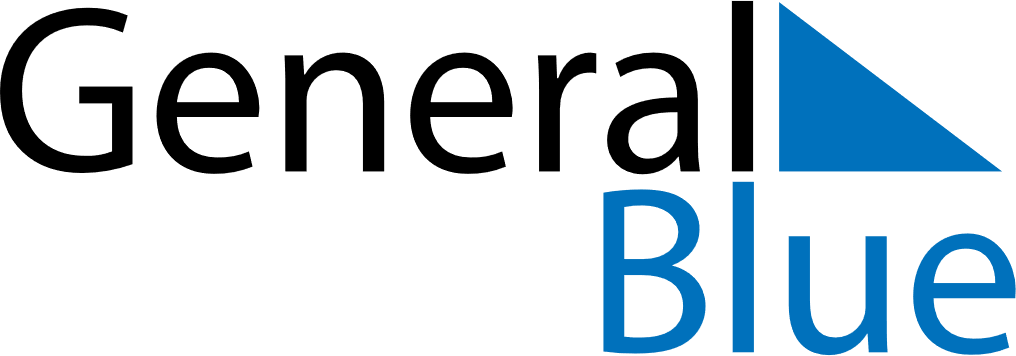 June 2024June 2024June 2024June 2024RomaniaRomaniaRomaniaSundayMondayTuesdayWednesdayThursdayFridayFridaySaturday1Children’s Day23456778910111213141415Ascension Day16171819202121222324252627282829PentecostWhit MondayFlag Day30